Habitat Map Segment 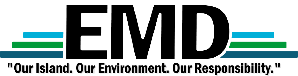 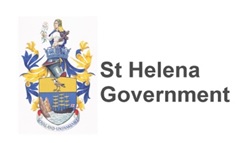 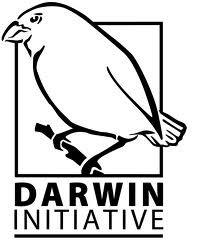 Update Request Form   Please send completed form to imsgismanager@enrd.gov.shDate of submission of form *Date of submission of form *Name of person/s submitting form*Job title/interestJob organisation/department/address*Job organisation/department/address*Job organisation/department/address*Date of finding incorrect feature*:Date of finding incorrect feature*:Date of finding incorrect feature*:GTN (ID) of segment*:GTN (ID) of segment*:GTN (ID) of segment*:If you are reporting incorrect classification or attribute:If you are reporting incorrect classification or attribute:If you are reporting incorrect classification or attribute:If you are reporting incorrect classification or attribute:           YES / NOCurrent Habitat (from existing habitat classification) (eg 1.5.2 Eucalyptus Woodland):Current Habitat (from existing habitat classification) (eg 1.5.2 Eucalyptus Woodland):Current Habitat (from existing habitat classification) (eg 1.5.2 Eucalyptus Woodland):Does this change of segment need a new habitat classification to define it? Does this change of segment need a new habitat classification to define it? Does this change of segment need a new habitat classification to define it? Does this change of segment need a new habitat classification to define it?           YES / NO / UNSUREProposed HabitatReason of changing current habitat*List GTNs (IDs) of any other segments with identical changes here (if applicable):List GTNs (IDs) of any other segments with identical changes here (if applicable):List GTNs (IDs) of any other segments with identical changes here (if applicable):If you are reporting incorrect polygon or mapped area:If you are reporting incorrect polygon or mapped area:If you are reporting incorrect polygon or mapped area:If you are reporting incorrect polygon or mapped area:         YES / NOPlease provide details of polygon amendments required in the box below Please provide details of polygon amendments required in the box below Please provide details of polygon amendments required in the box below Please provide details of polygon amendments required in the box below Please provide details of polygon amendments required in the box below If possible provide annotated map or GIS shapefileIf possible provide annotated map or GIS shapefileIf possible provide annotated map or GIS shapefileIf possible provide annotated map or GIS shapefileIf possible provide annotated map or GIS shapefileFor GIS Office use onlyFor GIS Office use onlyFor GIS Office use onlyAttributeOld contentNew contentUCCGETGTNFCC1FCC2FCC3FCC4FTCDFESRCFEAASCTPINPIANPIDPICDAIUCN1IUCN2IUCN3Date Completed